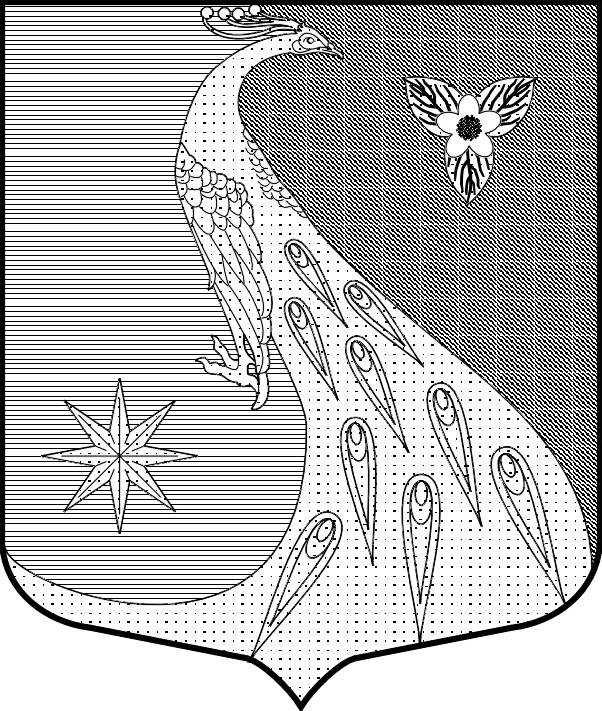 ЛЕНИНГРАДСКАЯ ОБЛАСТЬЛУЖСКИЙ МУНИЦИПАЛЬНЫЙ РАЙОНАДМИНИСТРАЦИЯ СКРЕБЛОВСКОГО СЕЛЬСКОГО ПОСЕЛЕНИЯПостановление             От  26 июня 2020 г.  			№  163            О внесении изменений в постановление           № 74 от 15.10.2010 г «О порядке проведения              конкурса на замещение вакантной муниципальной должности            муниципальной службы в администрации Скребловского сельского            поселения»         В соответствии с п.п.1.2 и п.4 ст. 8 Федерального закона от 25.12.2008 г. № 273-ФЗ «О противодействии коррупции», администрация Скребловского сельского поселения Лужского муниципального района,   п о с т а н о в л я е т:1. Внести изменения в постановление № 74 от 15.10.2010 г. «О порядке проведения  конкурса на замещение вакантной муниципальной должности муниципальной службы в администрации Скребловского сельского поселения».2. Дополнить п. 4.5 Положения о порядке проведения конкурса на замещение вакантной муниципальной должности  муниципальной службы в администрации Скребловского сельского поселения абзацем следующего содержания:         «Сведения о своих доходах, расходах, об имуществе и обязательствах имущественного характера, а также о доходах, расходах, об имуществе и обязательствах имущественного характера своих супруги (супруга) и несовершеннолетних детей».3.  Абзац 9 п. 4.5. исключить из Положения о порядке проведения конкурса на замещение вакантной муниципальной должности  муниципальной службы в администрации Скребловского сельского поселения.4. Настоящее постановление разместить на официальном сайте администрации скреблово.рф. Заместитель главы администрации 			 С. В. Костерин